Buttery Birthday Cake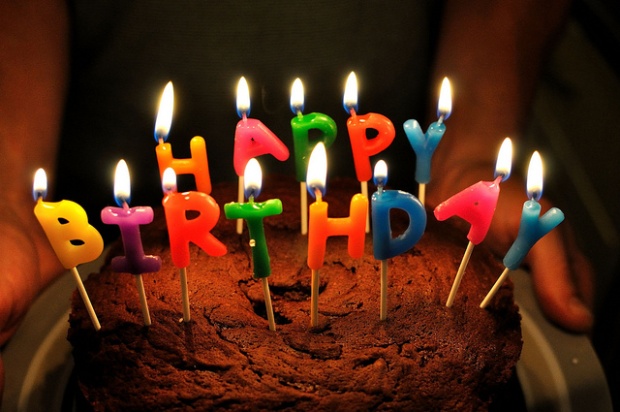 Ingredients:625 mL 	sifted cake and pastry flour (sift then measure)17 mL 	baking powder5 mL 		salt250 mL 	milk (80 mL milk powder)375 mL 	sugar175 mL 	soft margarine (approx. 1 ½ square of margarine) 2 		eggs5 mL 		vanillaMethod:Preheat oven to 350 F. Grease pan with shortening and line bottoms with parchment paper (except cupcakes). Use either two 9-inch round pans; two 8-inch square pans or two cupcake tins.In a medium bowl, sift together flour, baking powder, and salt. Set aside. Make up milk and set aside.In a large bowl, beat margarine and sugar together with a wooden spoon. Add one egg; beat well. Add second egg, beat well. Add vanilla.Add flour mixture alternating with milk (dry, wet, dry, wet, dry). Mixing well after each addition.Spread batter evenly in prepared pans.Bake in oven according times or until tops of cake spring back when lightly touched. Cool 10 minutes in pan before turning out onto racks.-Layers: 25-35 minutes-Rectangular: 40-45 minutes-Cupcakes: 20-25 minutesButtercream Icing:60 mL		shortening60 mL 	margarine2 mL 		vanilla500 mL 	icing sugar15 mL 	milkIn a medium bowl, cream together shortening and margarine. Add vanilla. Gradually add sugar. Add milk. Yield 375 mL.